February 05, 2014							AEE Western Pa Local ChapterEnerlogics/Clearesults Program – ACT 129 Overview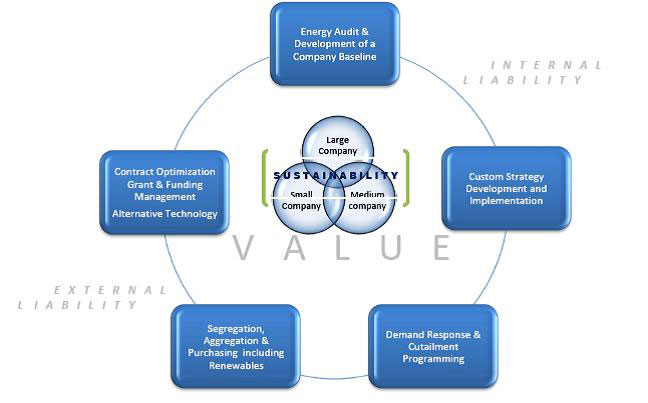 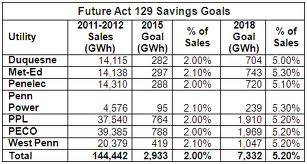 AEE - Western, PA Chapter is pleased to bring you an exciting event that will cover rebates and incentives associated with Pennsylvania ACT 129. Please utilize the web links below to familiarize yourself with both Enerlogics and Clearesult programs.Location: Gaetano's Banquet Center & CateringDate: February 27th, 2014Time: 11:30AM – 1:00PMPresenters:Andrew Stroh – Clearesults – Covering FirstEnergy’s Pennsylvania utilities (Met Ed, Penelec, Penn Power      and West Penn Power) ACT129John Choma – Enerlogics – Covering Duquesne Light ACT129Act 129http://www.puc.pa.gov/filing_resources/issues_laws_regulations/act_129_information.aspxhttp://www.puc.pa.gov/filing_resources/issues_laws_regulations/act_129_information/technical_reference_manual.aspxhttp://www.puc.state.pa.us/General/consumer_ed/pdf/EEC_Home-FS.pdfClearesulthttp://www.clearesult.com/http://www.energysavepa-business.com/index.phpEnerlogicshttp://enerlogics.com/https://www.duquesnelight.com/WattChoices/Act129.cfmhttps://www.duquesnelight.com/WattChoices/Business/LargeOfficeProgram.cfm